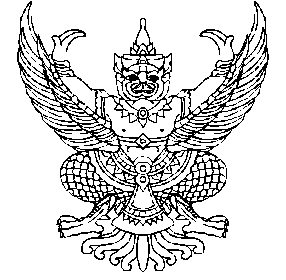 ประกาศองค์การบริหารส่วนตำบลบาโงยซิแนเรื่อง  ประชาสัมพันธ์ที่อ่านหนังสือประจำตำบลบาโงยซิแน...............................................ด้วยองค์การบริหารส่วนตำบลบาโงยซิแน   ได้จัดกิจกรรมตั้งที่อ่านหนังสือ "ที่อ่านหนังสือท้องถิ่น รักการอ่าน"  องค์การบริหารส่วนตำบลบาโงยซิแน จึงขอประชาสัมพันธ์และเชิญชวนให้พี่น้องประชาชนไปใช้บริการที่อ่านหนังสือประจำตำบล โดยสถานที่จัดตั้งศูนย์บริการที่อ่านหนังสือท้องถิ่น ตั้งอยู่ที่ หมู่ที่ 1 หมู่บ้านเจาะปูแน  และเพื่อเป็นการส่งเสริมสนับสนุนให้เกิดการพัฒนาสถานที่อ่านหนังสือประจำ ตำบล องค์การบริหารส่วนตำบลบาโงยซิแน ยินดีรับบริจาคหนังสือเพิ่มเพื่อมอบให้แก่ที่อ่านหนังสือ "ที่อ่านหนังสือท้องถิ่น รักการอ่าน" ประจำองค์การบริหารส่วนตำบลบาโงยซิแน ท่านใดที่มีความประสงค์จะบริจาคหนังสือ สามารถติดต่อบริจาคได้ที่องค์การบริหารส่วนตำบลบาโงยซิแนได้ในวันและเวลาราชการจึงประกาศมาเพื่อทราบโดยทั่วกันประกาศ ณ วันที่   5  เดือน  เมษายน   พ.ศ. 2562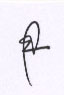    (นายมูฮำมัดมุขตา  บาฮี)นายกองค์การบริหารส่วนตำบลตำบลบาโงยซิแนประกาศองค์การบริหารส่วนตำบลบาโงยซิแนเรื่อง  ประชาสัมพันธ์ที่อ่านหนังสือประจำตำบลบาโงยซิแน...............................................ด้วยองค์การบริหารส่วนตำบลบาโงยซิแน   ได้จัดกิจกรรมตั้งที่อ่านหนังสือ "ที่อ่านหนังสือท้องถิ่น รักการอ่าน"  องค์การบริหารส่วนตำบลบาโงยซิแน จึงขอประชาสัมพันธ์และเชิญชวนให้พี่น้องประชาชนไปใช้บริการที่อ่านหนังสือประจำตำบล โดยสถานที่จัดตั้งศูนย์บริการที่อ่านหนังสือท้องถิ่น ตั้งอยู่ที่ หมู่ที่ 1 หมู่บ้านเจาะปูแน  และเพื่อเป็นการส่งเสริมสนับสนุนให้เกิดการพัฒนาสถานที่อ่านหนังสือประจำ ตำบล องค์การบริหารส่วนตำบลบาโงยซิแน ยินดีรับบริจาคหนังสือเพิ่มเพื่อมอบให้แก่ที่อ่านหนังสือ "ที่อ่านหนังสือท้องถิ่น รักการอ่าน" ประจำองค์การบริหารส่วนตำบลบาโงยซิแน ท่านใดที่มีความประสงค์จะบริจาคหนังสือ สามารถติดต่อบริจาคได้ที่องค์การบริหารส่วนตำบลบาโงยซิแนได้ในวันและเวลาราชการจึงประกาศมาเพื่อทราบโดยทั่วกันประกาศ ณ วันที่   23  เดือน  สิงหาคม   พ.ศ. 2562   (นายมูฮำมัดมุขตา  บาฮี)นายกองค์การบริหารส่วนตำบลตำบลบาโงยซิแน